Приложение 1 к  Положению о родительском контролеПорядок доступа родителей (законных представителей) обучающихся в столовую МБОУ «Калининская СОШ» Вурнарского районадля осуществления родительского контроляОбщие положенияПорядок доступа родителей (законных представителей) обучающихся в столовую МБОУ«Калининская СОШ» (далее - Порядок) разработан с целью соблюдения прав и законных  интересов обучающихся и их родителей (законных представителей) в области организации питания.Основными	целями	посещения	школьной	столовой	родителями	(законными представителями) обучающихся являются:обеспечение родительского контроля в области организации питания через их информирование об условиях питания обучающихся;взаимодействие с родителями (законными представителями) обучающихся в области организации питания;повышение эффективности деятельности столовой МБОУ «Калининская СОШ».Порядок устанавливает организацию посещения и оформление посещения родителями (законными представителями) обучающихся столовой.Родители (законные представители) обучающихся при посещении столовой должны руководствоваться законами и иными нормативными правовыми актами Российской Федерации, а также Положением о родительском контроле организации горячего питания обучающихся и иными локальными нормативными актами образовательной организации.Родители (законные представители) обучающихся при посещении столовой должны действовать добросовестно, не должны нарушать и вмешиваться в процесс питания и не должны допускать неуважительного отношения к сотрудникам образовательной организации, сотрудникам школьной столовой, обучающимся и иным посетителям образовательной организации.Организация и оформление посещенияРодителю (законному представителю) обучающегося, изъявившему желание участвовать в мониторинге питания, необходимо:заблаговременно уведомить об этом письменно или устно администрацию МБОУ«Калининская СОШ»;войти в состав комиссии по контролю за организацией питания или согласовать разовое/периодическое участие в составе указанной комиссии по решению Совета родителей или согласовать индивидуальное посещение помещения для приёма пищи по вопросу, относящемуся к питанию своего ребёнка;Посещение столовой МБОУ «Калининская СОШ» родителями (законными представителями) обучающихся осуществляется в любой учебный день во время работы столовой на переменах во время реализации обучающимся горячих блюд по основному меню.Родители (законные представители) обучающихся информируются о времени отпуска горячего питания по классам и имеют право выбрать для посещения как перемену, на которой организовано горячее питание для его ребенка, так и любую иную перемену, во время которой осуществляется отпуск горячего питания.Сведения о поступившей заявке на посещение заносятся в Журнал заявок на посещение столовой МБОУ «Калининская СОШ» (Приложение № 1).Заявка   на    посещение    школьной    столовой    подается    непосредственно    в    МБОУ«Калининская СОШ» не позднее 1 суток до предполагаемого дня и времени посещения столовой. Посещение на основании заявки, поданной в более поздний срок возможно по согласованию с администрацией МБОУ «Калининская СОШ».Заявка на посещение школьной столовой прикладываются к Журналу заявок на посещение школьной столовой.Заявка должна содержать сведения о:желаемом времени посещения (день и конкретная перемена);ФИО родителя (законного представителя);контактном номере телефона родителя (законного представителя);ФИО и класс обучающегося, в интересах которого действует родитель (законный представитель).Заявка должна быть рассмотрена ответственным лицом за работу столовой не позднее одних суток с момента ее поступления.Результат рассмотрения заявки незамедлительно (при наличии технической возможности для связи) доводится до сведения родителя (законного представителя) по указанному им номеру телефона. В случае невозможности посещения столовой в указанное родителем (законным представителем) в заявке время, ответственный по питанию уведомляет родителя (законного представителя) о ближайшем возможном для посещения времени. Новое время посещения может быть согласовано с родителем (законным представителем) письменно или устно.Результат рассмотрения заявки и время посещения, в случае его согласования, отражаются в Журнале заявок на посещение столовой (Приложение № 1).Посещение столовой МБОУ «Калининская СОШ» в согласованное время осуществляется родителем (законным представителем) в присутствии сопровождающего сотрудника МБОУ «Калининская  СОШ». Сопровождающий может присутствовать для дачи пояснений по организации процесса питания, расположения помещений в столовой и прочее.Родителю (законному представителю) должна быть предоставлена возможность оставления комментария (предложения, замечания) об итогах посещения в Книге отзывов и предложений (прошитой, пронумерованной и скрепленной подписью директора и печатью директора школы).Возможность ознакомления с содержанием Книги отзывов и предложений должна быть предоставлена органам управления МБОУ «Калининская СОШ» и родителям (законным представителям) обучающихся по их запросу.Рассмотрение предложений и замечаний, оставленных родителями (законными представителями) обучающихся в Книге отзывов и предложений, осуществляется администрацией школы.Права родителей (законных представителей)Родители (законные представители) обучающихся имеют право посетить помещения, в которых осуществляются реализация основного питания и прием пищи.Законным представителям обучающихся должна быть предоставлена возможность:наблюдать реализацию блюд и продукции основного меню;наблюдать полноту потребления блюд и продукции основного меню;ознакомиться с утвержденным меню основного питания на день;ознакомиться с информацией о реализуемых блюдах и продукции основного меню (о стоимости в рублях, фирменном наименовании продукции питания с указанием способов приготовления блюд и входящих в них основных ингредиентов, их весе (объеме), сведениях о пищевой ценности блюд);проверить температуру и вес блюд и продукции основного меню;реализовать иные права, предусмотренные законодательством о защите прав потребителей.Заключительные положенияСодержание Порядка доводится до сведения родителей (законных представителей) обучающихся путем его размещения на сайте МБОУ «Калининская СОШ».Содержание Порядка и согласованная дата и время посещения школьной столовой доводится до сведения сотрудников столовой.Директор школы назначает заместителя директора по ВР, ответственного за организацию питания и взаимодействие с родителями (законными представителями) обучающихся в рамках посещения ими столовой МБОУ «Калининская СОШ» (информирование, прием и рассмотрение заявок на посещение столовой, согласование времени посещения, уведомление о результатах рассмотрения заявки, ведение предусмотренной Порядком документации).Сотрудник, ответственный за взаимодействие с родителями (законными представителями) обучающихся, должен:информировать родителей (законных представителей) обучающихся о порядке, режиме работы столовой МБОУ «Калининская СОШ» и действующих на ее территории правилах поведения;информировать родителей (законных представителей) обучающихся о содержании Порядка;проводить сотрудникам столовой МБОУ «Калининская СОШ» разъяснения на тему посещения родителями (законными представителями) обучающихся столовой школы.Контроль за реализацией Порядка осуществляет директор, иные органы управления МБОУ «Калининская СОШ» в соответствии с их компетенцией.Приложение 2 к Положению о родительском контролеАКТ №проверки школьной столовойкомиссией по контролю организации питания обучающихся«	»	г.Комиссия в составе:составила настоящий акт в том, что «	»_	20	г. была проведена проверка качества питания в столовой МБОУ «Калининская СОШ».Время проверки:	мин. (1 перемена) В ходе проверки выявлено:Организация питания:ПРЕДЛОЖЕНИЯ: 1)2)3)4)5)Члены Комиссии:С актом комиссии ознакомлены:Приложение 3 к Положению о родительском контроле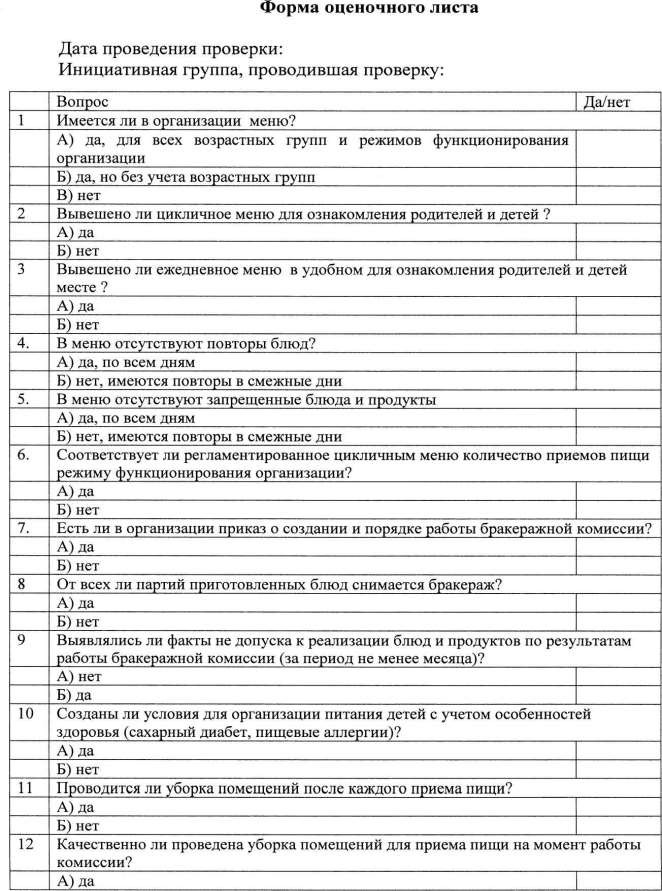 Дата и время поступленияЗаявитель, ФИОКонтактный тел.Желаемые дата и время посещенияФИО,класс обучающегосяВремя рассмотрения заявкиРезультат рассмотренияСогласованные дата и время или отметка о несогласовании с кратким указанием причинНаправление проверкиРезультатТемпература подачи блюдВесовое соответствие блюдВкусовые качества готового блюдаСоответствие приготовленных блюд утвержденному меню